_______________________                                                                 ___________________FIRMA DE QUIEN ENTREGA                                                                  FIRMA DE SOLICITANTECARGO:CONTROL DE CAMBIOS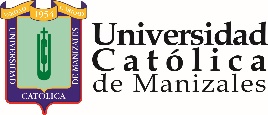 FORMATO DE TRANSFERENCIA CMUCM CódigoINV - F - 80FORMATO DE TRANSFERENCIA CMUCM Versión1FORMATO DE TRANSFERENCIA CMUCM Página 1 de 2FECHA SOLICITUD  FECHA SOLICITUD  FECHA SOLICITUD  FECHA SOLICITUD  FECHA SOLICITUD  FECHA SOLICITUD  FECHA SOLICITUD   DDMMMMMMMMMMAAAAAASOLICITANTE: SOLICITANTE: SOLICITANTE: SOLICITANTE: SOLICITANTE: SOLICITANTE: SOLICITANTE: NOMBRE DE LA INSTITUCIÓNNOMBRE DE LA INSTITUCIÓNNOMBRE DE LA INSTITUCIÓNNOMBRE DE LA INSTITUCIÓNNOMBRE DE LA INSTITUCIÓNNOMBRE DE LA INSTITUCIÓNNOMBRE DE LA INSTITUCIÓNDIRECCIÓNDIRECCIÓNTeléfono/FaxTeléfono/FaxEXT:EXT:EXT:EXT:EXT:EXT:E-mailE-mailCiudad:Ciudad:País:País:País:País:País:País:Entregado porEntregado porFecha:Fecha:DDDDDDMMAAAAAAAAAAUSO DEL MICROORGANISMO     (Marque con una X)                    USO DEL MICROORGANISMO     (Marque con una X)                    USO DEL MICROORGANISMO     (Marque con una X)                    USO DEL MICROORGANISMO     (Marque con una X)                    USO DEL MICROORGANISMO     (Marque con una X)                    USO DEL MICROORGANISMO     (Marque con una X)                    USO DEL MICROORGANISMO     (Marque con una X)                    USO DEL MICROORGANISMO     (Marque con una X)                    USO DEL MICROORGANISMO     (Marque con una X)                    USO DEL MICROORGANISMO     (Marque con una X)                    USO DEL MICROORGANISMO     (Marque con una X)                    USO DEL MICROORGANISMO     (Marque con una X)                    USO DEL MICROORGANISMO     (Marque con una X)                    USO DEL MICROORGANISMO     (Marque con una X)                    USO DEL MICROORGANISMO     (Marque con una X)                    USO DEL MICROORGANISMO     (Marque con una X)                    USO DEL MICROORGANISMO     (Marque con una X)                    USO DEL MICROORGANISMO     (Marque con una X)                    USO DEL MICROORGANISMO     (Marque con una X)                    USO DEL MICROORGANISMO     (Marque con una X)                    USO DEL MICROORGANISMO     (Marque con una X)                    USO DEL MICROORGANISMO     (Marque con una X)                    INVESTIGACIÓN COMERCIAL:INVESTIGACIÓN COMERCIAL:INVESTIGACIÓN COMERCIAL:INVESTIGACIÓN COMERCIAL:INVESTIGACIÓN NO COMERCIALINVESTIGACIÓN NO COMERCIALINVESTIGACIÓN NO COMERCIALINVESTIGACIÓN NO COMERCIALINVESTIGACIÓN NO COMERCIALINVESTIGACIÓN NO COMERCIALINVESTIGACIÓN NO COMERCIALINVESTIGACIÓN NO COMERCIALINVESTIGACIÓN NO COMERCIALINVESTIGACIÓN NO COMERCIALDOCENCIA:DOCENCIA:DOCENCIA:DOCENCIA:DILIGENCIAR  SOLO PARA SOLICITUD  INTERNADILIGENCIAR  SOLO PARA SOLICITUD  INTERNADILIGENCIAR  SOLO PARA SOLICITUD  INTERNADILIGENCIAR  SOLO PARA SOLICITUD  INTERNADILIGENCIAR  SOLO PARA SOLICITUD  INTERNADILIGENCIAR  SOLO PARA SOLICITUD  INTERNADILIGENCIAR  SOLO PARA SOLICITUD  INTERNADILIGENCIAR  SOLO PARA SOLICITUD  INTERNADILIGENCIAR  SOLO PARA SOLICITUD  INTERNADILIGENCIAR  SOLO PARA SOLICITUD  INTERNADILIGENCIAR  SOLO PARA SOLICITUD  INTERNADILIGENCIAR  SOLO PARA SOLICITUD  INTERNADILIGENCIAR  SOLO PARA SOLICITUD  INTERNADILIGENCIAR  SOLO PARA SOLICITUD  INTERNADILIGENCIAR  SOLO PARA SOLICITUD  INTERNADILIGENCIAR  SOLO PARA SOLICITUD  INTERNADILIGENCIAR  SOLO PARA SOLICITUD  INTERNADILIGENCIAR  SOLO PARA SOLICITUD  INTERNADILIGENCIAR  SOLO PARA SOLICITUD  INTERNADILIGENCIAR  SOLO PARA SOLICITUD  INTERNADILIGENCIAR  SOLO PARA SOLICITUD  INTERNADILIGENCIAR  SOLO PARA SOLICITUD  INTERNAPrograma: (NOMBRE OFICIAL)Programa: (NOMBRE OFICIAL)Programa: (NOMBRE OFICIAL)Programa: (NOMBRE OFICIAL)Programa: (NOMBRE OFICIAL)Programa: (NOMBRE OFICIAL)Asignatura: (NOMBRE OFICIAL)Asignatura: (NOMBRE OFICIAL)Asignatura: (NOMBRE OFICIAL)Asignatura: (NOMBRE OFICIAL)Asignatura: (NOMBRE OFICIAL)Asignatura: (NOMBRE OFICIAL)NOMBRE DE LA PRÁCTICA ACADÉMICA O PROYECTO DE INVESTIGACIÓN:NOMBRE DE LA PRÁCTICA ACADÉMICA O PROYECTO DE INVESTIGACIÓN:NOMBRE DE LA PRÁCTICA ACADÉMICA O PROYECTO DE INVESTIGACIÓN:NOMBRE DE LA PRÁCTICA ACADÉMICA O PROYECTO DE INVESTIGACIÓN:NOMBRE DE LA PRÁCTICA ACADÉMICA O PROYECTO DE INVESTIGACIÓN:NOMBRE DE LA PRÁCTICA ACADÉMICA O PROYECTO DE INVESTIGACIÓN:GÉNEROESPECIEESPECIECÓDIGO GIBICÓDIGO GIBICÓDIGO GIBICÓDIGO GIBI# COPIASMEDIO DE CULTIVOMEDIO DE CULTIVOMEDIO DE CULTIVOMEDIO DE CULTIVOMEDIO DE CULTIVOMEDIO DE CULTIVOCONSERVACIÓNCONSERVACIÓNCONSERVACIÓNCONSERVACIÓNCONSERVACIÓNCONSERVACIÓNCONSERVACIÓNCONSERVACIÓNCONSERVACIÓNCONSERVACIÓNDescripción breve del proyecto que solicita el depósito , conservación o transferencia de los microorganismos:Descripción breve del proyecto que solicita el depósito , conservación o transferencia de los microorganismos:Descripción breve del proyecto que solicita el depósito , conservación o transferencia de los microorganismos:Descripción breve del proyecto que solicita el depósito , conservación o transferencia de los microorganismos:Descripción breve del proyecto que solicita el depósito , conservación o transferencia de los microorganismos:Descripción breve del proyecto que solicita el depósito , conservación o transferencia de los microorganismos:Descripción breve del proyecto que solicita el depósito , conservación o transferencia de los microorganismos:Descripción breve del proyecto que solicita el depósito , conservación o transferencia de los microorganismos:Descripción breve del proyecto que solicita el depósito , conservación o transferencia de los microorganismos:Descripción breve del proyecto que solicita el depósito , conservación o transferencia de los microorganismos:Descripción breve del proyecto que solicita el depósito , conservación o transferencia de los microorganismos:Descripción breve del proyecto que solicita el depósito , conservación o transferencia de los microorganismos:Descripción breve del proyecto que solicita el depósito , conservación o transferencia de los microorganismos:Descripción breve del proyecto que solicita el depósito , conservación o transferencia de los microorganismos:Descripción breve del proyecto que solicita el depósito , conservación o transferencia de los microorganismos:Descripción breve del proyecto que solicita el depósito , conservación o transferencia de los microorganismos:Descripción breve del proyecto que solicita el depósito , conservación o transferencia de los microorganismos:Descripción breve del proyecto que solicita el depósito , conservación o transferencia de los microorganismos:Descripción breve del proyecto que solicita el depósito , conservación o transferencia de los microorganismos:Descripción breve del proyecto que solicita el depósito , conservación o transferencia de los microorganismos:Descripción breve del proyecto que solicita el depósito , conservación o transferencia de los microorganismos:Descripción breve del proyecto que solicita el depósito , conservación o transferencia de los microorganismos:Descripción breve del proyecto que solicita el depósito , conservación o transferencia de los microorganismos:Descripción breve del proyecto que solicita el depósito , conservación o transferencia de los microorganismos:Observaciones:Mediante la presente se hace constar que el material solicitado debe ser usado exclusivamente para propósitos de investigación en el área de microbiología. Así mismo se solicita la referencia obligada de la colección mediante el código (CMUCM) proporcionado de la cepa, en caso de que haya una publicación al respecto.Observaciones:Mediante la presente se hace constar que el material solicitado debe ser usado exclusivamente para propósitos de investigación en el área de microbiología. Así mismo se solicita la referencia obligada de la colección mediante el código (CMUCM) proporcionado de la cepa, en caso de que haya una publicación al respecto.Observaciones:Mediante la presente se hace constar que el material solicitado debe ser usado exclusivamente para propósitos de investigación en el área de microbiología. Así mismo se solicita la referencia obligada de la colección mediante el código (CMUCM) proporcionado de la cepa, en caso de que haya una publicación al respecto.Observaciones:Mediante la presente se hace constar que el material solicitado debe ser usado exclusivamente para propósitos de investigación en el área de microbiología. Así mismo se solicita la referencia obligada de la colección mediante el código (CMUCM) proporcionado de la cepa, en caso de que haya una publicación al respecto.Observaciones:Mediante la presente se hace constar que el material solicitado debe ser usado exclusivamente para propósitos de investigación en el área de microbiología. Así mismo se solicita la referencia obligada de la colección mediante el código (CMUCM) proporcionado de la cepa, en caso de que haya una publicación al respecto.Observaciones:Mediante la presente se hace constar que el material solicitado debe ser usado exclusivamente para propósitos de investigación en el área de microbiología. Así mismo se solicita la referencia obligada de la colección mediante el código (CMUCM) proporcionado de la cepa, en caso de que haya una publicación al respecto.Observaciones:Mediante la presente se hace constar que el material solicitado debe ser usado exclusivamente para propósitos de investigación en el área de microbiología. Así mismo se solicita la referencia obligada de la colección mediante el código (CMUCM) proporcionado de la cepa, en caso de que haya una publicación al respecto.Observaciones:Mediante la presente se hace constar que el material solicitado debe ser usado exclusivamente para propósitos de investigación en el área de microbiología. Así mismo se solicita la referencia obligada de la colección mediante el código (CMUCM) proporcionado de la cepa, en caso de que haya una publicación al respecto.Observaciones:Mediante la presente se hace constar que el material solicitado debe ser usado exclusivamente para propósitos de investigación en el área de microbiología. Así mismo se solicita la referencia obligada de la colección mediante el código (CMUCM) proporcionado de la cepa, en caso de que haya una publicación al respecto.Observaciones:Mediante la presente se hace constar que el material solicitado debe ser usado exclusivamente para propósitos de investigación en el área de microbiología. Así mismo se solicita la referencia obligada de la colección mediante el código (CMUCM) proporcionado de la cepa, en caso de que haya una publicación al respecto.Observaciones:Mediante la presente se hace constar que el material solicitado debe ser usado exclusivamente para propósitos de investigación en el área de microbiología. Así mismo se solicita la referencia obligada de la colección mediante el código (CMUCM) proporcionado de la cepa, en caso de que haya una publicación al respecto.Observaciones:Mediante la presente se hace constar que el material solicitado debe ser usado exclusivamente para propósitos de investigación en el área de microbiología. Así mismo se solicita la referencia obligada de la colección mediante el código (CMUCM) proporcionado de la cepa, en caso de que haya una publicación al respecto.Observaciones:Mediante la presente se hace constar que el material solicitado debe ser usado exclusivamente para propósitos de investigación en el área de microbiología. Así mismo se solicita la referencia obligada de la colección mediante el código (CMUCM) proporcionado de la cepa, en caso de que haya una publicación al respecto.Observaciones:Mediante la presente se hace constar que el material solicitado debe ser usado exclusivamente para propósitos de investigación en el área de microbiología. Así mismo se solicita la referencia obligada de la colección mediante el código (CMUCM) proporcionado de la cepa, en caso de que haya una publicación al respecto.Observaciones:Mediante la presente se hace constar que el material solicitado debe ser usado exclusivamente para propósitos de investigación en el área de microbiología. Así mismo se solicita la referencia obligada de la colección mediante el código (CMUCM) proporcionado de la cepa, en caso de que haya una publicación al respecto.Observaciones:Mediante la presente se hace constar que el material solicitado debe ser usado exclusivamente para propósitos de investigación en el área de microbiología. Así mismo se solicita la referencia obligada de la colección mediante el código (CMUCM) proporcionado de la cepa, en caso de que haya una publicación al respecto.Observaciones:Mediante la presente se hace constar que el material solicitado debe ser usado exclusivamente para propósitos de investigación en el área de microbiología. Así mismo se solicita la referencia obligada de la colección mediante el código (CMUCM) proporcionado de la cepa, en caso de que haya una publicación al respecto.Observaciones:Mediante la presente se hace constar que el material solicitado debe ser usado exclusivamente para propósitos de investigación en el área de microbiología. Así mismo se solicita la referencia obligada de la colección mediante el código (CMUCM) proporcionado de la cepa, en caso de que haya una publicación al respecto.Observaciones:Mediante la presente se hace constar que el material solicitado debe ser usado exclusivamente para propósitos de investigación en el área de microbiología. Así mismo se solicita la referencia obligada de la colección mediante el código (CMUCM) proporcionado de la cepa, en caso de que haya una publicación al respecto.Observaciones:Mediante la presente se hace constar que el material solicitado debe ser usado exclusivamente para propósitos de investigación en el área de microbiología. Así mismo se solicita la referencia obligada de la colección mediante el código (CMUCM) proporcionado de la cepa, en caso de que haya una publicación al respecto.Observaciones:Mediante la presente se hace constar que el material solicitado debe ser usado exclusivamente para propósitos de investigación en el área de microbiología. Así mismo se solicita la referencia obligada de la colección mediante el código (CMUCM) proporcionado de la cepa, en caso de que haya una publicación al respecto.Observaciones:Mediante la presente se hace constar que el material solicitado debe ser usado exclusivamente para propósitos de investigación en el área de microbiología. Así mismo se solicita la referencia obligada de la colección mediante el código (CMUCM) proporcionado de la cepa, en caso de que haya una publicación al respecto.Observaciones:Mediante la presente se hace constar que el material solicitado debe ser usado exclusivamente para propósitos de investigación en el área de microbiología. Así mismo se solicita la referencia obligada de la colección mediante el código (CMUCM) proporcionado de la cepa, en caso de que haya una publicación al respecto.Observaciones:Mediante la presente se hace constar que el material solicitado debe ser usado exclusivamente para propósitos de investigación en el área de microbiología. Así mismo se solicita la referencia obligada de la colección mediante el código (CMUCM) proporcionado de la cepa, en caso de que haya una publicación al respecto.ElaboróRevisóAprobóFecha de vigencia:Dirección de Instituto de Investigación en Microbiología y Biotecnología AgroindustrialCoordinador de la ColecciónDirección de Aseguramiento de la CalidadDecana de la Facultad de Ciencias de la SaludConsejo de Rectoría25 de Enero del 2019ITEMMODIFICACIÓN